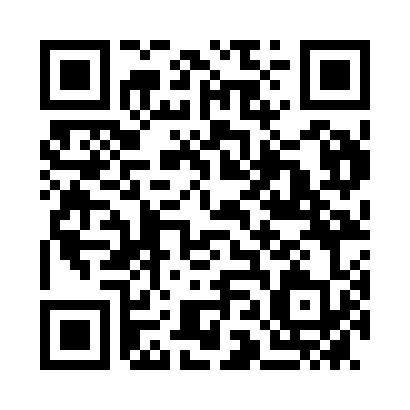 Prayer times for Großhoflein, AustriaWed 1 May 2024 - Fri 31 May 2024High Latitude Method: Angle Based RulePrayer Calculation Method: Muslim World LeagueAsar Calculation Method: ShafiPrayer times provided by https://www.salahtimes.comDateDayFajrSunriseDhuhrAsrMaghribIsha1Wed3:275:3612:514:508:0710:072Thu3:245:3412:514:518:0910:103Fri3:225:3312:514:518:1010:124Sat3:195:3112:514:528:1110:145Sun3:175:2912:514:528:1310:176Mon3:145:2812:514:538:1410:197Tue3:115:2612:514:548:1510:218Wed3:095:2512:514:548:1710:249Thu3:065:2412:514:558:1810:2610Fri3:035:2212:504:558:2010:2811Sat3:015:2112:504:558:2110:3112Sun2:585:1912:504:568:2210:3313Mon2:565:1812:504:568:2310:3614Tue2:535:1712:504:578:2510:3815Wed2:505:1512:504:578:2610:4016Thu2:485:1412:504:588:2710:4317Fri2:455:1312:504:588:2910:4518Sat2:435:1212:514:598:3010:4819Sun2:405:1112:514:598:3110:5020Mon2:375:1012:515:008:3210:5221Tue2:355:0912:515:008:3310:5522Wed2:345:0812:515:018:3510:5723Thu2:335:0712:515:018:3611:0024Fri2:335:0612:515:028:3711:0125Sat2:335:0512:515:028:3811:0226Sun2:325:0412:515:028:3911:0227Mon2:325:0312:515:038:4011:0328Tue2:325:0212:515:038:4111:0329Wed2:325:0112:525:048:4211:0430Thu2:315:0112:525:048:4311:0431Fri2:315:0012:525:048:4411:05